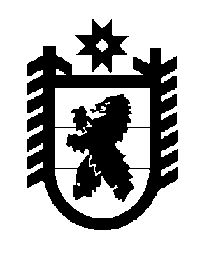 Российская Федерация Республика Карелия    ПРАВИТЕЛЬСТВО РЕСПУБЛИКИ КАРЕЛИЯРАСПОРЯЖЕНИЕот  8 ноября 2017 года № 608р-Пг. Петрозаводск 	Внести в состав Координационного совета по организации защиты прав застрахованных лиц при предоставлении медицинской помощи и реализации законодательства в сфере обязательного медицинского страхования в Республике Карелия  (далее – Совет), утвержденный распоряжением Правительства Республики Карелия от 20 декабря                    2013 года № 851р-П (Собрание законодательства Республики Карелия, 2013, № 12, ст. 2365; 2014, № 6, ст. 1122; 2015, № 2, ст. 303), с изменениями, внесенными распоряжением Правительства Республики Карелия от 24 мая 2017 года № 275р-П, следующие изменения:1) включить в состав Совета следующих лиц:Билко О.Ю. – главный врач Государственного бюджетного учреждения здравоохранения Республики Карелия «Городская поликлиника № 4»;Медведева С.А. – директор филиала общества с ограниченной ответственностью «Страховая компания «Ингосстрах-М» в г. Петроза-водске (по согласованию);Терехин П.А. – начальник управления Министерства здравоохранения Республики Карелия; 2) указать новые должности следующих лиц:Подсадник Л.А. – заместитель Премьер-министра Правительства Республики Карелия по социальным вопросам, председатель Совета;Швец М.П. – исполняющая обязанности Министра здравоохранения Республики Карелия; 3) исключить из состава Совета Лазаревич О.В., Матвееву Г.Ю. 
           Глава Республики Карелия                                                           А.О. Парфенчиков